Liebe Schülerinnen und Schüler!Dies ist das Hilfeheft zur Station . Ihr könnt es nutzen, wenn ihr bei einer Aufgabe Schwierigkeiten habt.Falls es mehrere Hinweise zu einer Aufgabe gibt, dann könnt ihr dies am Pfeil  erkennen. Benutzt bitte immer nur so viele Hilfestellungen, wie ihr benötigt, um selbst weiterzukommen.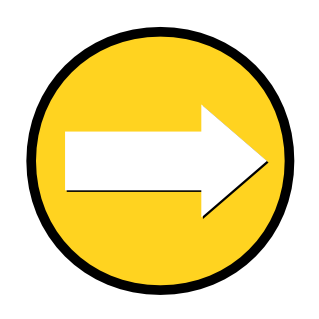 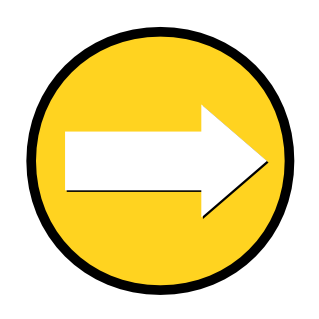 Viel Erfolg!Das Mathematik-Labor-TeamInhaltsverzeichnisHilfe zu 	SeiteAufgabe 1.1	3Aufgabe 1.4	5Aufgabe 1.8	7Aufgabe 2.3	9Aufgabe 2.4	11Aufgabe 2.6	13Aufgabe 2.7	15Aufgabe 2.8	17Aufgabe 2.9	19Aufgabe 3.4	21Aufgabe 3.7	23Aufgabe 3.10	25Aufgabe 4.1	29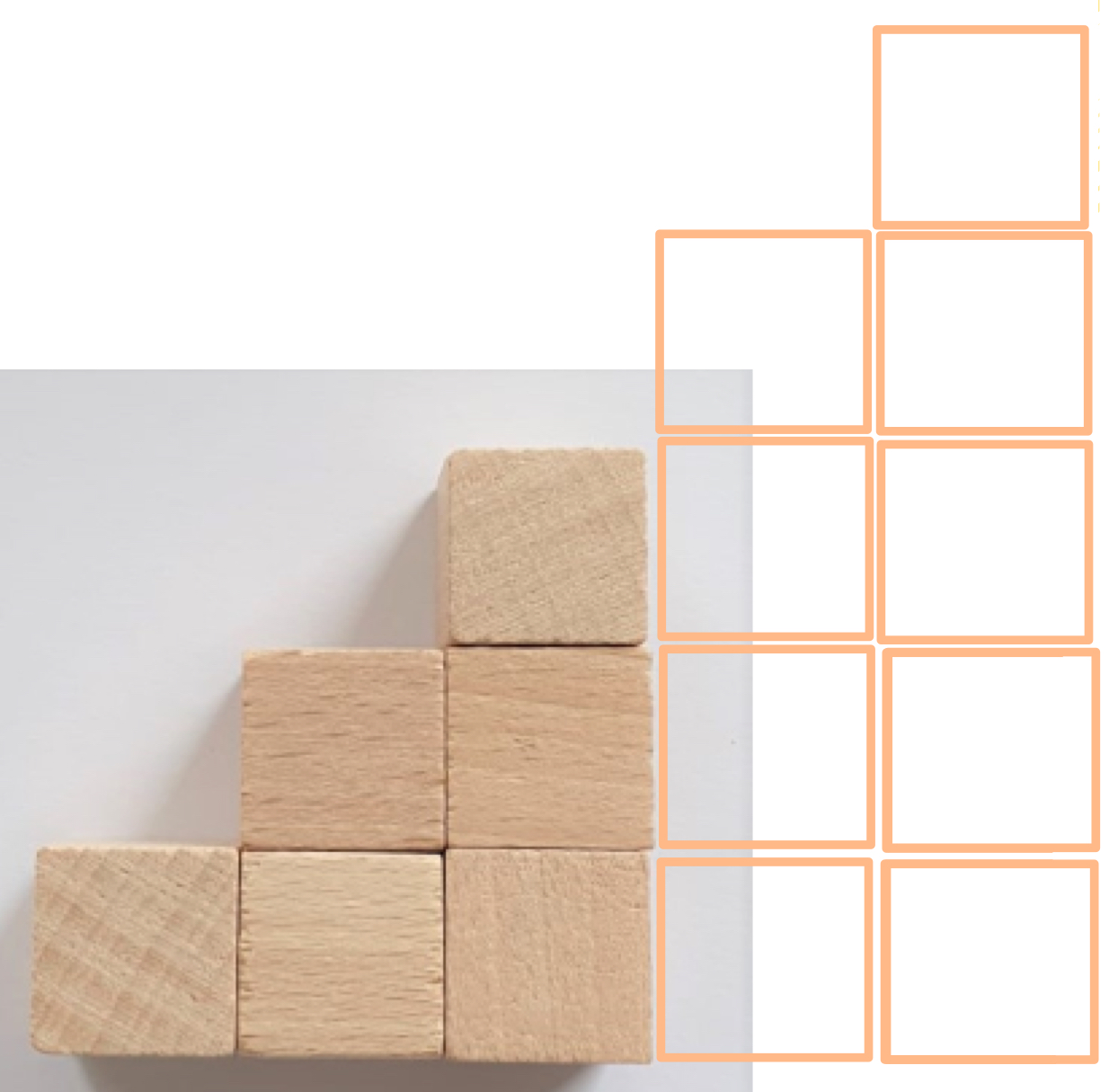 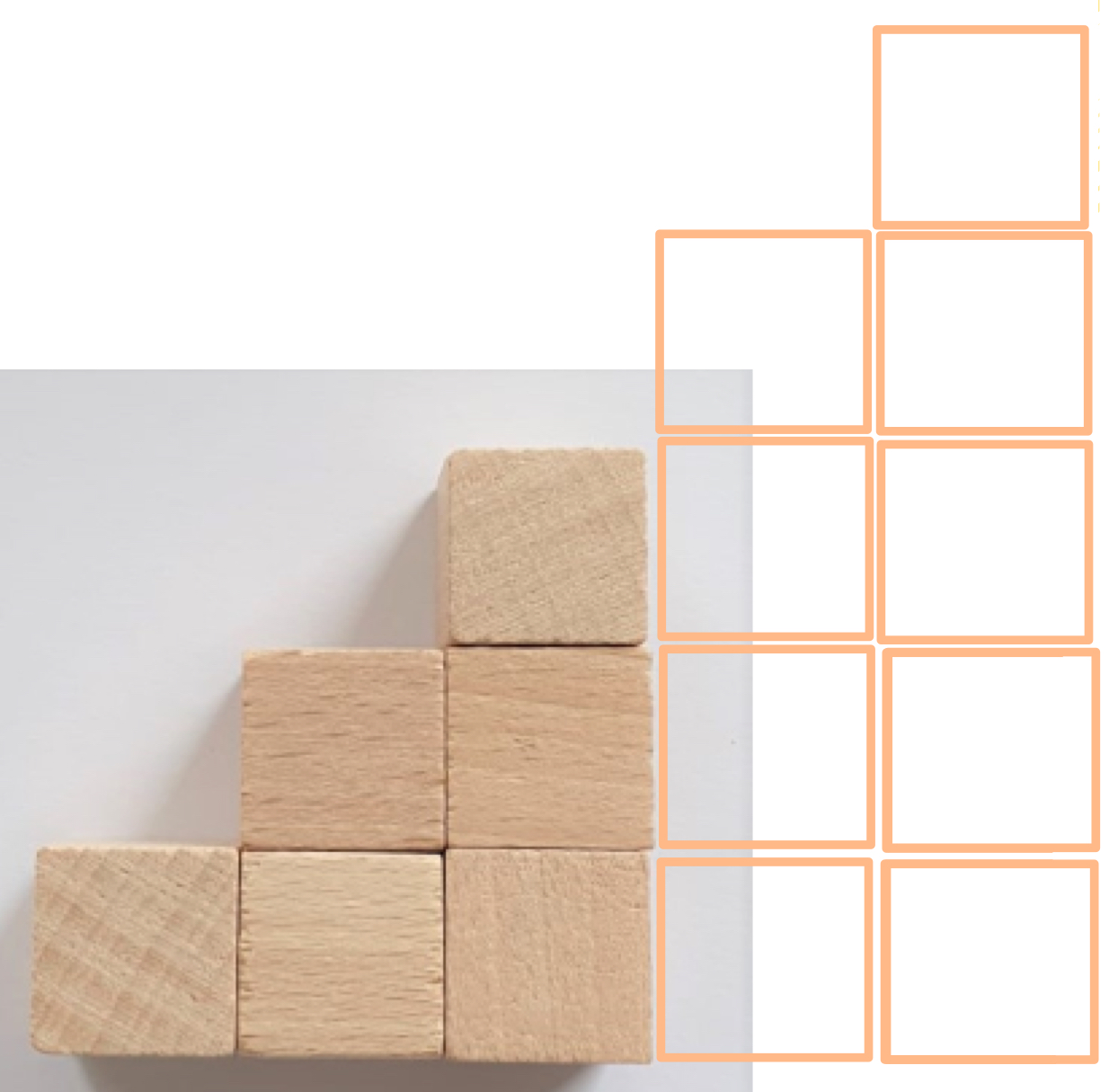 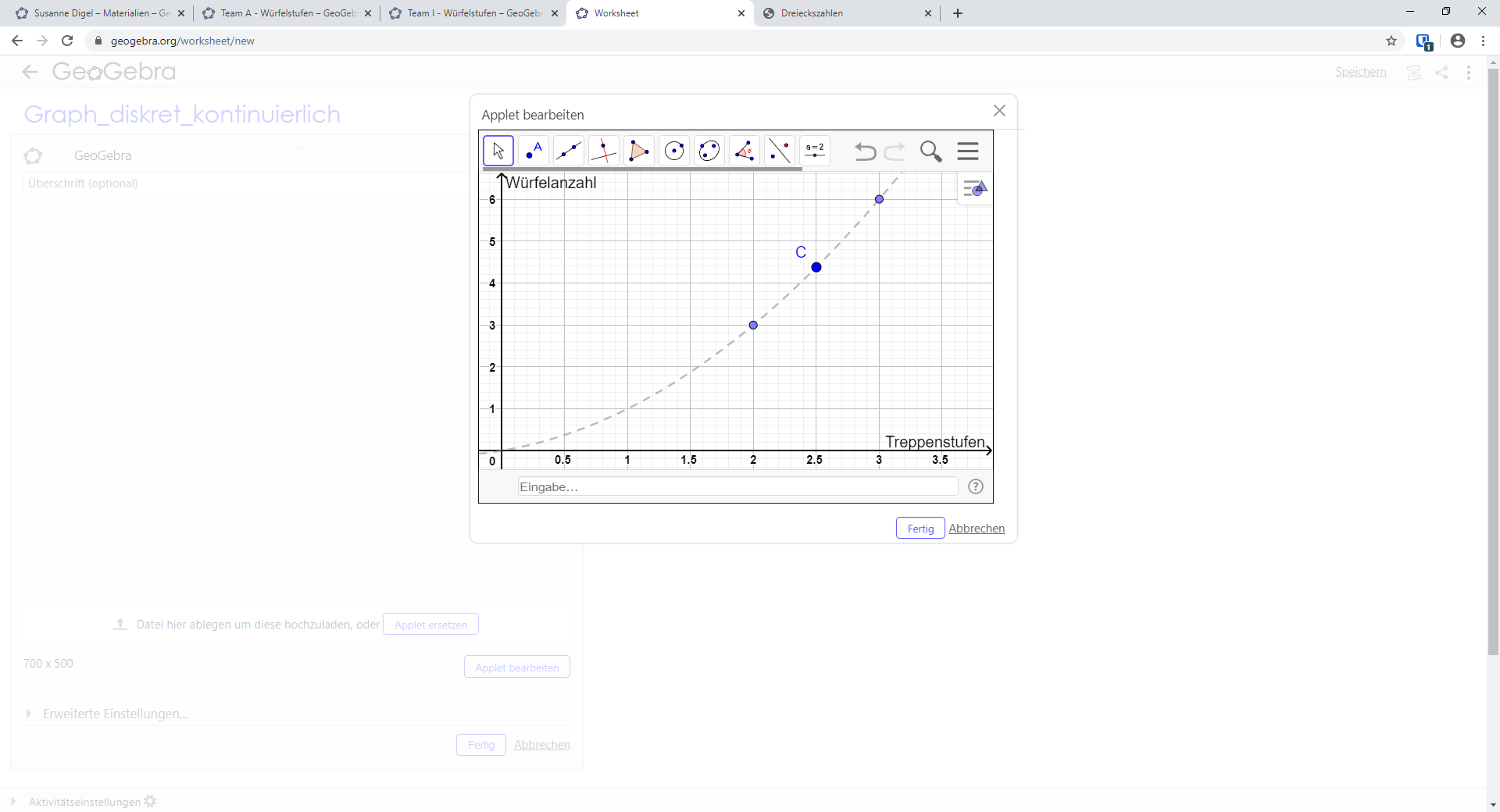 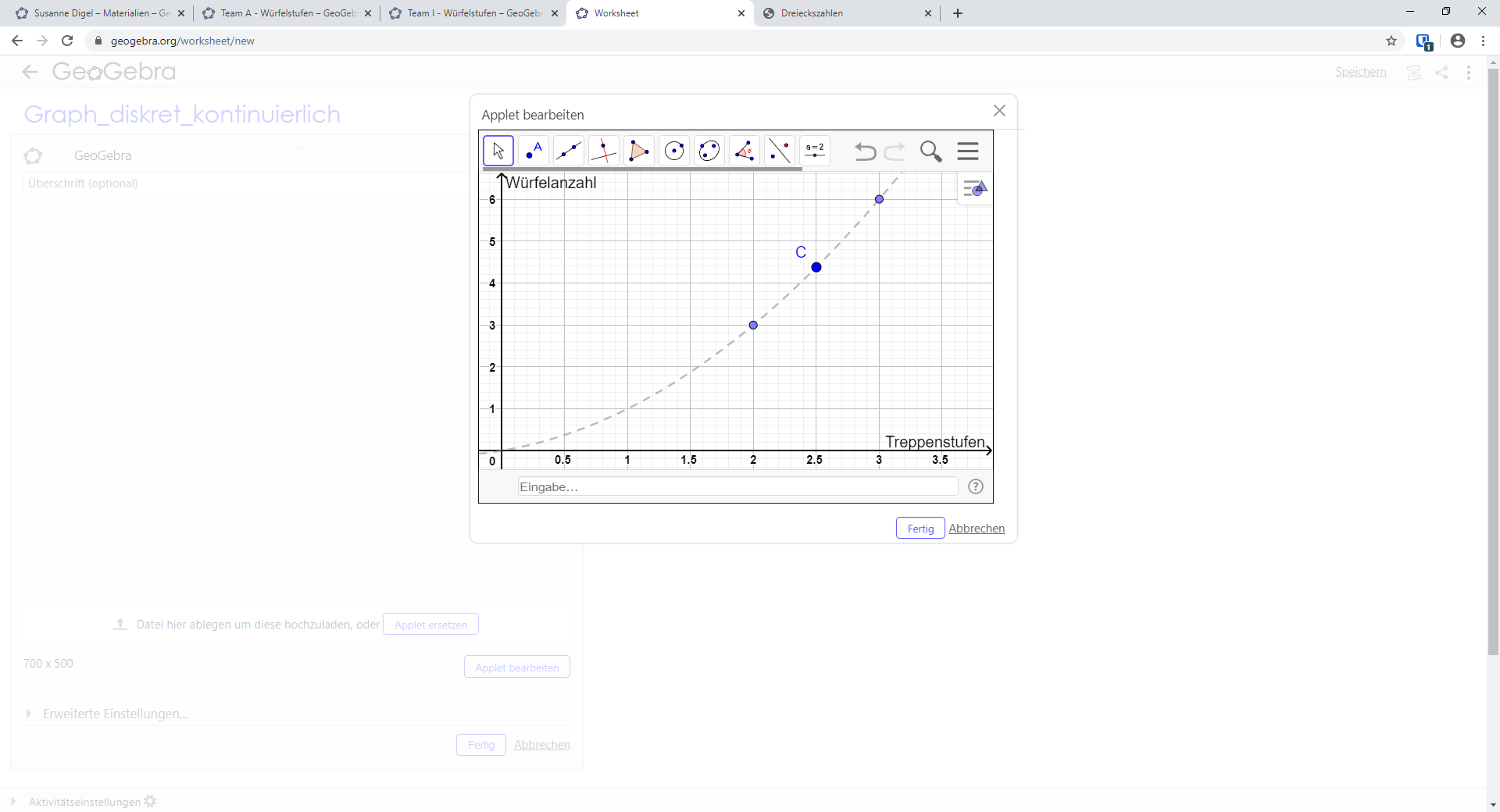 Mathematik-Labor „Mathe ist mehr“
RPTU Kaiserslautern-LandauInstitut für MathematikDidaktik der Mathematik (Sekundarstufen)Fortstraße 776829 Landau
https://mathe-labor.deZusammengestellt von: Betreut von:Variante Veröffentlicht am:Das Baumhaus-ProjektTeam ArchitektenHilfeheftzuArbeitsheft 